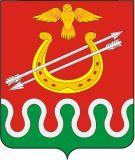 КРАСНОЯРСКИЙ КРАЙБОГОТОЛЬСКИЙ РАЙОННЫЙ СОВЕТ ДЕПУТАТОВг. БОГОТОЛРЕШЕНИЕ30 мая 2017 года	                 		        	    	    			 № 12-83О ВНЕСЕНИИ ИЗМЕНЕНИЙ В РЕШЕНИЕ БОГОТОЛЬСКОГО РАЙОННОГО СОВЕТА ДЕПУТАТОВ ОТ 28.06.2012 № 19-119 «О ПОЧЕТНОМ ГРАЖДАНИНЕ БОГОТОЛЬСКОГО РАЙОНА»В соответствии со ст. 21, 25 Устава Боготольского района Красноярского края, Боготольский районный Совет депутатов РЕШИЛ:Внести в Решение Боготольского районного Совета депутатов от 28.06.2012 № 19-119 «О Почетном гражданине Боготольского района» следующие изменения:в пункте 2 цифры «2,3» заменить цифрами «2, 4»;в пункте 3 цифру «4» заменить цифрой «3»;Внести в  Положение о Почетном гражданине Боготольского района, утвержденного Решением Боготольского районного Совета депутатов от 28.06.2012 № 19-119 следующие изменения: в первом предложении пункта 1.3. раздела 1 после слов «удостоверение Почетного гражданина Боготольского района» дополнить словами «, специальный диплом»; во втором предложении пункта 4.1 раздела 4  после слова «государственного» дополнить словом «, муниципального», цифру «4» заменить цифрой «3»;пункт 4.2 раздела 4 изложить в редакции:«4.2.  Ходатайства направляются в постоянную комиссию районного Совета депутатов по законодательству, местному самоуправлению и социальным вопросам.»;в пункте 4.6 раздела 4 слова «, оглашается на сходе граждан» исключить; пункт 5.2 раздела 5 изменить, изложить в редакции:«5.2. Лицам, удостоенным звания "Почетный гражданин Боготольского района", предоставляются следующие гарантии и льготы:- право участия в торжественных заседаниях органов местного самоуправления и общественности района, проводимых по случаю государственных и муниципальных праздников, юбилеев и других торжеств;- право быть безотлагательно принятыми Главой Боготольского района,  депутатами Боготольского районного Совета, главами сельских администраций, иными должностными лицами администрации района и ее структурных подразделений, муниципальных учреждений, предприятий и организаций;- единовременную выплату материального вознаграждения в связи с наступлением юбилейной даты в размере 5000 рублей (женщинам – с 55 лет, мужчинам – с 60 лет через каждые пять лет);- единовременную материальную помощь на погребение в случае смерти лица, удостоенного почетного звания, в сумме 20000 рублей на основании заявления супруги (супруга), близкого родственника, иного родственника, взявшего на себя обязанность осуществить погребение умершего, по предоставлению свидетельства о смерти.»;раздел 5 дополнить пунктом 5.5 следующего содержания:«5.5. Объем необходимых средств определяется администрацией района по согласованию с районным Советом депутатов при формировании районного бюджета на очередной финансовый год. Распорядителем средств является администрация Боготольского района»;В Приложении № 2 к Решению районного Совета депутатов от 28.06.2012г. № 19-119 в форме удостоверения инициалы, фамилию «Р.Р. Бикбаев» заменить словами «инициалы, фамилия», цифру «200», заменить цифрой «20»; В Приложении № 4 к Решению районного Совета депутатов от 28.06.2012г. № 19-119 в форме специального диплома инициалы, фамилию «Р.Р. Бикбаев» заменить словами «инициалы, фамилия».2. Решение вступает в силу со дня, следующего за днем его официального опубликования в периодическом печатном издании «Официальный вестник Боготольского района» и подлежит размещению на официальном сайте Боготольского района в сети Интернет  www.bogotol-r.ru.3. Контроль за  исполнением настоящего решения возложить на  постоянную комиссию по законодательству, местному самоуправлению и социальным вопросам (Председатель - Н.Б. Петрова).Председатель Боготольского районного Совета депутатов       Глава        Боготольского района______________ Р.Р. Бикбаев        _______________ А.В. Белов